DĖL DAUGIABUČIŲ NAMŲ VIDAUS ŠILDYMO IR KARŠTO VANDENS SISTEMŲ MODERNIZAVIMO FINANSAVIMOLietuvos Respublikos energetikos ministerija primena, kad siekiant didinti energinio efektyvumo didinimo priemonių diegimą pastatuose ir mažinti gyventojų išlaidas už energiją, Aplinkos projektų agentūra 2022 m. liepos 28 d. yra paskelbusi kvietimą teikti paraiškas finansinei paramai modernizuojant daugiabučių namų vidaus šildymo ir karšto vandens sistemas (toliau - Kvietimas). Pagal Kvietimą numatyta 50 – 80 proc. finansinė parama Klimato kaitos programos lėšomis planuojantiems atsinaujinti senus elevatorinius šilumos punktus ir modernizuoti (atnaujinti) šildymo ir karšto vandens sistemas (toliau - Mažoji renovacija). Paraiškos pagal Kvietimą bus priimamos kol nebus viršyta Klimato kaitos programos investicijų plane Mažosios renovacijos priemonei šiems metams skirta – 4 mln. eurų suma.  Pažymime, kad atlikus šilumos punktų renovaciją daugiabučiuose namuose šilumos ir vandens tiekimo nuostoliai ir tuo energijos sąnaudos mažėja 15-20 procentų, kas leidžia mažiausiomis sąnaudomis pasiekti ženklų gyventojų šildymo sąskaitų sumažinimą.Taip pat pažymime, kad daugiabučių namų šildymo ir karšto vandens sistemos, neatitinkančios energetikos ministro patvirtintų privalomųjų reikalavimų, pagal šilumos tiekėjo išduotas technines sąlygas turi būti pertvarkytos iki 2026 m. liepos 1 d.Taigi kviečiame savivaldybes, kartu su šilumos tiekėjais, daugiabučių namų, kuriuose dar naudojami seni elevatoriniai arba neautomatizuoti šilumos punktai ir/arba naudojamos senos nesubalansuotos šildymo ir karšto vandens sistemos, inicijuoti bei organizuoti mažosios renovacijos projektų paraiškų teikimą pagal Kvietime numatytas sąlygas. Pareiškėjais gali būti: daugiabučio namo bendrojo naudojimo objektų valdytojas; savivaldybės paskirtas savivaldybės energinio efektyvumo didinimo programos įgyvendinimo administratorius; šilumos tiekėjas; kitas įgaliotas daugiabučio namo butų ir kitų patalpų savininkų, asmuo. Su Kvietimo tekstu, prašymo/paraiškos forma ir kt. dokumentais susipažinti bei rasti kontaktus detalesnei konsultacijai galima adresu https://www.apva.lt/aktualus-kvietimai/ Energetikos viceministrė 					                     	                 Inga ŽilienėV. Bernadišius, tel. 8602 46591, el. p. vytautas.bernadisius@enmin.ltLIETUVOS RESPUBLIKOS ENERGETIKOS MINISTERIJOS2022-08-     RAŠTO NR. 3-ADRESATŲ SĄRAŠASBiržų rajono savivaldybe Lazdijų rajono savivaldybėPlungės rajono savivaldybėVilniaus miesto savivaldybėVilniaus rajono savivaldybėUkmergės rajono savivaldybėLietuvos savivaldybių asociacijaLietuvos šilumos tiekėjų asociacija Lietuvos būsto rūmai Vilniaus miesto daugiabučių namų ir kitų pastatų administratorių asociacija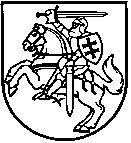 LIETUVOS RESPUBLIKOS ENERGETIKOS MINISTERIJABiudžetinė įstaiga, Gedimino pr. 38, LT-01104 Vilnius, tel. (8 5) 203 4407
faks. (8 5) 203 4692, el. p. info@enmin.lt
Duomenys kaupiami ir saugomi Juridinių asmenų registre, kodas 302308327LIETUVOS RESPUBLIKOS ENERGETIKOS MINISTERIJABiudžetinė įstaiga, Gedimino pr. 38, LT-01104 Vilnius, tel. (8 5) 203 4407
faks. (8 5) 203 4692, el. p. info@enmin.lt
Duomenys kaupiami ir saugomi Juridinių asmenų registre, kodas 302308327LIETUVOS RESPUBLIKOS ENERGETIKOS MINISTERIJABiudžetinė įstaiga, Gedimino pr. 38, LT-01104 Vilnius, tel. (8 5) 203 4407
faks. (8 5) 203 4692, el. p. info@enmin.lt
Duomenys kaupiami ir saugomi Juridinių asmenų registre, kodas 302308327LIETUVOS RESPUBLIKOS ENERGETIKOS MINISTERIJABiudžetinė įstaiga, Gedimino pr. 38, LT-01104 Vilnius, tel. (8 5) 203 4407
faks. (8 5) 203 4692, el. p. info@enmin.lt
Duomenys kaupiami ir saugomi Juridinių asmenų registre, kodas 302308327LIETUVOS RESPUBLIKOS ENERGETIKOS MINISTERIJABiudžetinė įstaiga, Gedimino pr. 38, LT-01104 Vilnius, tel. (8 5) 203 4407
faks. (8 5) 203 4692, el. p. info@enmin.lt
Duomenys kaupiami ir saugomi Juridinių asmenų registre, kodas 302308327LIETUVOS RESPUBLIKOS ENERGETIKOS MINISTERIJABiudžetinė įstaiga, Gedimino pr. 38, LT-01104 Vilnius, tel. (8 5) 203 4407
faks. (8 5) 203 4692, el. p. info@enmin.lt
Duomenys kaupiami ir saugomi Juridinių asmenų registre, kodas 302308327LIETUVOS RESPUBLIKOS ENERGETIKOS MINISTERIJABiudžetinė įstaiga, Gedimino pr. 38, LT-01104 Vilnius, tel. (8 5) 203 4407
faks. (8 5) 203 4692, el. p. info@enmin.lt
Duomenys kaupiami ir saugomi Juridinių asmenų registre, kodas 302308327Pagal adresatų sąrašąKopija:Aplinkos projektų valdymo agentūraiPagal adresatų sąrašąKopija:Aplinkos projektų valdymo agentūraiPagal adresatų sąrašąKopija:Aplinkos projektų valdymo agentūrai2022-082022-08Nr. 3-Pagal adresatų sąrašąKopija:Aplinkos projektų valdymo agentūraiPagal adresatų sąrašąKopija:Aplinkos projektų valdymo agentūraiPagal adresatų sąrašąKopija:Aplinkos projektų valdymo agentūraiĮ Į Nr. Pagal adresatų sąrašąKopija:Aplinkos projektų valdymo agentūraiPagal adresatų sąrašąKopija:Aplinkos projektų valdymo agentūraiPagal adresatų sąrašąKopija:Aplinkos projektų valdymo agentūrai